'Confidential:                                                                                 Form NGEC/PPM/2017/001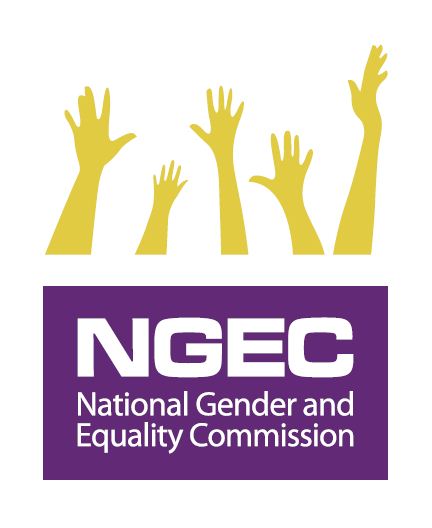 The National Gender and Equality Commission-KenyaChecklist for monitoring gender equality and freedom from discrimination in the 2017 Kenya general election‘Party Primaries Monitoring tool’National Gender and Equality Commission Headquarters Solution Tech Place, 1st Flr, Longonot Road, Upperhill, next to Crowne Plaza Hotel P.O.BOX 27512-00506, Nairobi, Kenya Tel +254 2(20)-272-7778/ +254 (20) 3213199 www.ngeckenya.org Twitter: @NGECKENYA www.facebook.com/NGECKenya Kisumu Office Reinsurance Plaza, 3rd Floor, Wing B Oginga Odinga Street Nakuru Office Tamoh Plaza, 1st Floor, Kijabe Street P.O BOX 15263-401 NAKURU Garissa Office Opposite Care International Offices, Garissa town monitoring@ngeckenya.org©2017Instructions to observers/monitors: This form should only be used by NGEC authorized persons. Please fill all information required. All filled in check lists and blank ones should be submitted to NGEC regional coordinators. Keep all checklists safe and observe confidentiality. USE ONE TOOL FOR EACH OBSERVATION EPISODEInstructions to observers/monitors: This form should only be used by NGEC authorized persons. Please fill all information required. All filled in check lists and blank ones should be submitted to NGEC regional coordinators. Keep all checklists safe and observe confidentiality. USE ONE TOOL FOR EACH OBSERVATION EPISODEInstructions to observers/monitors: This form should only be used by NGEC authorized persons. Please fill all information required. All filled in check lists and blank ones should be submitted to NGEC regional coordinators. Keep all checklists safe and observe confidentiality. USE ONE TOOL FOR EACH OBSERVATION EPISODEInstructions to observers/monitors: This form should only be used by NGEC authorized persons. Please fill all information required. All filled in check lists and blank ones should be submitted to NGEC regional coordinators. Keep all checklists safe and observe confidentiality. USE ONE TOOL FOR EACH OBSERVATION EPISODEInstructions to observers/monitors: This form should only be used by NGEC authorized persons. Please fill all information required. All filled in check lists and blank ones should be submitted to NGEC regional coordinators. Keep all checklists safe and observe confidentiality. USE ONE TOOL FOR EACH OBSERVATION EPISODEInstructions to observers/monitors: This form should only be used by NGEC authorized persons. Please fill all information required. All filled in check lists and blank ones should be submitted to NGEC regional coordinators. Keep all checklists safe and observe confidentiality. USE ONE TOOL FOR EACH OBSERVATION EPISODEInstructions to observers/monitors: This form should only be used by NGEC authorized persons. Please fill all information required. All filled in check lists and blank ones should be submitted to NGEC regional coordinators. Keep all checklists safe and observe confidentiality. USE ONE TOOL FOR EACH OBSERVATION EPISODEInstructions to observers/monitors: This form should only be used by NGEC authorized persons. Please fill all information required. All filled in check lists and blank ones should be submitted to NGEC regional coordinators. Keep all checklists safe and observe confidentiality. USE ONE TOOL FOR EACH OBSERVATION EPISODEInstructions to observers/monitors: This form should only be used by NGEC authorized persons. Please fill all information required. All filled in check lists and blank ones should be submitted to NGEC regional coordinators. Keep all checklists safe and observe confidentiality. USE ONE TOOL FOR EACH OBSERVATION EPISODEInstructions to observers/monitors: This form should only be used by NGEC authorized persons. Please fill all information required. All filled in check lists and blank ones should be submitted to NGEC regional coordinators. Keep all checklists safe and observe confidentiality. USE ONE TOOL FOR EACH OBSERVATION EPISODEAIdentification Identification Identification Identification Identification Identification Identification Identification Identification Variable Office use only Variable Variable Office use only Office use only A1Name of the County..........................................................................................................................................[   ] [   ] A2A2A2Name of the Constituency.........................................................................................................................................................Name of the Constituency.........................................................................................................................................................[   ] [   ] [   ]  [   ] [   ] [   ]  A3Name of the Ward…………………….[   ] [   ] [   ] [   ]  A4A4A4Type of WardType of WardUrban    [   ]Rural      [   ]Urban    [   ]Rural      [   ]A5Name of the place/venue……………………………….[   ] [   ] [   ] [   ] [   ] A6A6A6Name of the Nearest Polling Station…………………………………..Name of the Nearest Polling Station…………………………………..PS CODE[   ] [   ] [   ] DK=999PS CODE[   ] [   ] [   ] DK=999A7Time of arrival at the site (Use 24hrs clock system)[   ] [   ] [   ] [   ] hrsA8A8A8Time of departure from the site (Use 24hrs clock systemTime of departure from the site (Use 24hrs clock system[   ] [   ] [   ] [   ] hrs[   ] [   ] [   ] [   ] hrsA9Name of the observer/ monitor………………………………………………………………………………………………………………………………..[   ] [   ] [   ] A10A10A10Category of observer/monitor Temporary Monitor NGECOther  (specify)………………………………………………Category of observer/monitor Temporary Monitor NGECOther  (specify)………………………………………………[   ][   ]A11Observer/ monitor mobile number [ 0  ] [   ] [   ] [   ] [   ] [   ][   ] [   ] [   ] [   ]A12A12A12Name of Party or independent candidate assessedName of Party or independent candidate assessed[   ] [   ] ………………………….………………………[   ] [   ] ………………………….………………………A13Did the party present any SIG as a candidate in the station you are observing? [   ]  Yes=1[   ]   No=2A14A14A14If independent candidate, state category. He or she is….. If independent candidate, state category. He or she is….. [   ] Woman  = 1[   ] Youth = 2[   ] Elderly = 3[   ] PWDs = 4[   ] Minority/ Marginalized = 5[   ] Can’t tell=8[   ] Woman  = 1[   ] Youth = 2[   ] Elderly = 3[   ] PWDs = 4[   ] Minority/ Marginalized = 5[   ] Can’t tell=8BPre Primaries Monitoring (fill this 24 hours or more before party primaries)Pre Primaries Monitoring (fill this 24 hours or more before party primaries)Pre Primaries Monitoring (fill this 24 hours or more before party primaries)Pre Primaries Monitoring (fill this 24 hours or more before party primaries)Pre Primaries Monitoring (fill this 24 hours or more before party primaries)Pre Primaries Monitoring (fill this 24 hours or more before party primaries)Pre Primaries Monitoring (fill this 24 hours or more before party primaries)Pre Primaries Monitoring (fill this 24 hours or more before party primaries)Pre Primaries Monitoring (fill this 24 hours or more before party primaries)B1Were there any campaigns?[   ] Yes  = 1                      [   ]  No = 2Were there any campaigns?[   ] Yes  = 1                      [   ]  No = 2Were there any campaigns?[   ] Yes  = 1                      [   ]  No = 2B2B2B2Were there any SIGs involved in the campaigns?[   ] Yes = 1                  [   ]  No = 2Were there any SIGs involved in the campaigns?[   ] Yes = 1                  [   ]  No = 2Were there any SIGs involved in the campaigns?[   ] Yes = 1                  [   ]  No = 2B3If yes in B2, state category they fall in Tick as many as apply[   ] Women = 1[   ] Youth = 2[   ] Elderly = 3[   ] PWDs = 4If yes in B2, state category they fall in Tick as many as apply[   ] Women = 1[   ] Youth = 2[   ] Elderly = 3[   ] PWDs = 4If yes in B2, state category they fall in Tick as many as apply[   ] Women = 1[   ] Youth = 2[   ] Elderly = 3[   ] PWDs = 4B4B4B4Did the party uphold the interests of the SIGs during the campaigns? [   ] Yes   = 1                    [   ]  No = 2Did the party uphold the interests of the SIGs during the campaigns? [   ] Yes   = 1                    [   ]  No = 2Did the party uphold the interests of the SIGs during the campaigns? [   ] Yes   = 1                    [   ]  No = 2B5If yes in B4 , state the considerations observed: Tick as many as apply[   ] Communication Assistance = 1[   ] Physical Accessibility = 2[   ] Special arrangements = 3[   ] other Special arrangements (specify) = 4………………………………………………………..……………………………………………………….If yes in B4 , state the considerations observed: Tick as many as apply[   ] Communication Assistance = 1[   ] Physical Accessibility = 2[   ] Special arrangements = 3[   ] other Special arrangements (specify) = 4………………………………………………………..……………………………………………………….If yes in B4 , state the considerations observed: Tick as many as apply[   ] Communication Assistance = 1[   ] Physical Accessibility = 2[   ] Special arrangements = 3[   ] other Special arrangements (specify) = 4………………………………………………………..……………………………………………………….B6B6B6What was the most commonly observed role of the SIGs in the campaignCircle as many as applyWhat was the most commonly observed role of the SIGs in the campaignCircle as many as applyWhat was the most commonly observed role of the SIGs in the campaignCircle as many as applyCCampaign MonitoringCampaign MonitoringCampaign MonitoringCampaign MonitoringCampaign MonitoringCampaign MonitoringCampaign MonitoringCampaign MonitoringCampaign MonitoringC1Nature of the campaignTick all that apply Nature of the campaignTick all that apply Nature of the campaignTick all that apply Nature of the campaignTick all that apply [   ] Presidential[   ] Governor[   ] Senate [   ] MP [   ] County Women Rep[   ] MCA [   ] Presidential[   ] Governor[   ] Senate [   ] MP [   ] County Women Rep[   ] MCA [   ] Presidential[   ] Governor[   ] Senate [   ] MP [   ] County Women Rep[   ] MCA [   ] Presidential[   ] Governor[   ] Senate [   ] MP [   ] County Women Rep[   ] MCA 123456C2What time did the campaign begin (Use 24hrs clock system)What time did the campaign begin (Use 24hrs clock system)What time did the campaign begin (Use 24hrs clock system)What time did the campaign begin (Use 24hrs clock system)[   ] [   ]: [   ] [   ] hrs[   ] [   ]: [   ] [   ] hrs[   ] [   ]: [   ] [   ] hrs[   ] [   ]: [   ] [   ] hrs[   ] [   ]: [   ] [   ] hrsC3What time did the campaign close (Use 24hrs clock system)What time did the campaign close (Use 24hrs clock system)What time did the campaign close (Use 24hrs clock system)What time did the campaign close (Use 24hrs clock system)[   ] [   ] :[   ] [   ] hrs[   ] [   ] :[   ] [   ] hrs[   ] [   ] :[   ] [   ] hrs[   ] [   ] :[   ] [   ] hrs[   ] [   ] :[   ] [   ] hrsC4Was the venue accessible to SIG aspirants and SIG members among the general public?[   ] Yes[   ] NoIf NO, was the venue inaccessible to: Tick as many as apply[   ] Expectant mothers[   ] Elderly[   ] PWDs[   ] Yes[   ] NoIf NO, was the venue inaccessible to: Tick as many as apply[   ] Expectant mothers[   ] Elderly[   ] PWDs12123C5Are there security officials in the venue or nearby?[   ] Yes[   ] No[   ] Yes[   ] No12C6Was media present?[   ] Yes[   ] No[   ] Yes[   ] No12C7What category of SIG aspirants are present in the campaign?Tick as many as apply[   ] Woman [   ] Youth [   ] Persons with disabilities[   ] Elderly[   ] Marginalized groups[   ] Minorities[   ] no SIGs aspirants present Tick as many as apply[   ] Woman [   ] Youth [   ] Persons with disabilities[   ] Elderly[   ] Marginalized groups[   ] Minorities[   ] no SIGs aspirants present 1234567C8What reception did SIG candidates receive from masses at campaign venues?[   ] Applauded and cheered [   ] Accepted to address the rally[   ] Rejected to address the rally[   ] Violence [   ] Heckling[   ] Other (specify)…………………………[   ] Applauded and cheered [   ] Accepted to address the rally[   ] Rejected to address the rally[   ] Violence [   ] Heckling[   ] Other (specify)…………………………123456C9In the audience, were there SIGs Tick as many as apply[   ] Woman [   ] Youth [   ] Persons with disabilities[   ] Elderly[   ] Marginalized groups[   ] Minorities[   ] no SIGs in the audienceTick as many as apply[   ] Woman [   ] Youth [   ] Persons with disabilities[   ] Elderly[   ] Marginalized groups[   ] Minorities[   ] no SIGs in the audience1234567C10Did you hear or see messages on the following? Did you hear or see messages on the following? [   ] rights of SIGs [   ] avoid violence towards SIG[   ] Equal representation [   ] Special seats for SIG[   ] consideration of SIGs in election[   ] report cases of violence on SIG[   ] Other (specifiy)……………1234567C11Did you see any voter education materials at the venue of campaign? Did you see any voter education materials at the venue of campaign? [   ] Yes
[   ] No12C12Were there any incidences of violence targeting SIGs?(If yes, please fill in the Incidence Form)                             Were there any incidences of violence targeting SIGs?(If yes, please fill in the Incidence Form)                             [   ] Yes[   ] No12 C13If yes in C12 describe the type of violenceIf yes in C12 describe the type of violenceTick as many as apply[   ] physical harm[   ] Hate speech[   ] Bribery[   ] sexual harassment [   ] Incitement to violence[   ] Other (specify) ………………………………………………..123456D. PREPAREDNESS FOR PRIMARIES D. PREPAREDNESS FOR PRIMARIES D. PREPAREDNESS FOR PRIMARIES D. PREPAREDNESS FOR PRIMARIES D. PREPAREDNESS FOR PRIMARIES D1Were the following materials/services available?(Circle as many as applies)[   ] List of Aspirants[   ] Register of Party Members [   ] Ballot boxes[   ] Ballot papers[   ] Brailed ballot papers[   ] Sign language Interpreters [   ] Booths[   ] Indelible Ink [   ] Schedule of Venue[   ] Other (specify) ……………………………………………….12345678910D2Ask one SIG present (D2 AND D3): Are you aware of all procedures and requirements for the upcoming nomination? [   ] Yes[   ] No12D3And do you have any concerns about preparedness of nominations as related to SIGsTick all that apply[   ] inadequate security[   ] lack of accessibility to venue[   ] lack of communication services[   ] Tampering with materials[   ] delayed start of the activity [   ] harassment of SIGs[   ] incomplete party register [   ] delay ending the activity[   ] sexual abuse for SIGs [   ] compromised agents [   ] other specify…….1234567891011E. DAY OF NOMINATION E. DAY OF NOMINATION E. DAY OF NOMINATION E. DAY OF NOMINATION OpeningOpeningOpeningOpeningE1At what time was the nomination centre opened? (Use 24hr clock system)[   ] [   ] :[   ] [   ]hrsE2Observe and record the number of the party primary officials present Total: _________________Women ______________Youth  ________________(Male)______(Female)________PWDs         (Male)______(Female)________E3At the time of opening were the following materials and services present?Tick all that apply[   ] List of Aspirants[   ] List of party members[   ] Register of Party Members [   ] Ballot boxes[   ] Ballot papers[   ] Brailed ballot papers[   ] Sign language Interpreters [   ] Booths[   ] Indelible Ink [   ] Security[   ] Polling Clerks[   ] Presiding officers[   ] Aspirants agents[   ] Observers[   ] Media[   ] Power backup [   ] Other (specify) ……………………………………………….1234567891011121314151617E4Tick all the statements that apply to the party primary polling venue:[   ] Different from the designated venue[   ] Well arranged (for different functions)[   ] Well marked (signage) for SIGs[   ] Accessible to SIGs (for instance ramps)1234E5Tick the procedures followed during the opening of the polling station:[   ] Witnessing of ballot boxes to be empty[   ] Witnessing of sealed ballot boxes[   ] Tallying of all the ballot papers [   ] Witnessing of the register[   ] Well labelled ballot boxes12345E6Were all SIGs assisted to follow and understand  most of the procedure undertaken in E5[   ] Yes[   ] No	12E7Did SIG aspirants have agents [   ] Yes[   ] No	12E8Complete the table F. VOTINGF. VOTINGF. VOTINGF. VOTINGF1Tick the voting method used[   ] Secret ballot[   ] Acclamation[   ] Queuing (Mlolongo)[   ] Consensus  [   ] Other (specify) ……………………………………………..12345F2Were the SIGs consulted on the method of voting?[   ] Yes[   ]No12F3Tick the special assistance or priority measures provided to SIGs[   ] No queuing[   ] Communication assistance[   ] Marking ballots123F4Were there any incidences of violence targeted towards SIGs?    (If yes, please fill in the Incidence Form)                             [   ] Yes[   ]  No12 F5Were there any reported concerns or complaints related to SIGs? (Tick appropriately)                             [   ] List of registered voters from IEBC[   ] Non-members voting[   ] Multiple voting[   ] SIG Members denied voting [   ] Request for not prescribed documents in the voting regulations [   ] Voter intimidation[   ] Accessibility [   ] Long waiting time [   ] Non-responsiveness by officials[   ] Registration of new members during voting[   ] Bribery and forgery [   ] Under-age voting[   ] Ferrying of voters[   ] Voter buying1234567891011121314G. CLOSING (CONCLUDING CASTING OF VOTES)G. CLOSING (CONCLUDING CASTING OF VOTES)G. CLOSING (CONCLUDING CASTING OF VOTES)G. CLOSING (CONCLUDING CASTING OF VOTES)G1At what time was the nomination centre closed?(Use 24hr clock system)[   ] [   ] :[   ] [   ] hrsG2Were there voters locked out of the voting process due to time?[   ] Yes[   ] No12G3IF YES, were any of the locked out voters SIGs[   ] Yes[   ] No12G4Was the procedure of securing ballot boxes followed? (Tick appropriately)                             [   ] Sealing the lid[   ] Taking an account of spoilt/unused ballots[   ] Recording and documentation e.g. Seal Numbers[   ] Secured in presence of agents/aspirants/observers/SIGs[   ] Complaints12345G5Were SIGs assisted to follow or understand through the process in G4[   ] Yes[   ] No12G6Was the proper procedure for preparation of counting followed?(Tick appropriately)                             [   ] Verification of the seal[   ] Counting/tallying space accessible to SIGs[   ] Presence of communication services for SIGs[   ] Adequate lighting [   ] Presence of agents representing SIG aspirants[   ] Presence of security[   ] Presence of declaration forms[   ] Others (specify) _____________________________________12345678G7Did sorting of the votes happen?[   ] Yes[   ] Yes, with complaints[   ] No123G8Were SIGs assisted to follow or understand the process of sorting[   ] Yes[   ] No12G9Did the counting of the votes happen?[   ] Yes[   ] Yes, with complaints[   ] No123G10During counting, did you witness any of the following incidences?(Tick appropriately)[   ] Violence to SIGs[   ] General violence[   ] Intimidation [   ] Attempted Rigging[   ] Rigging [   ] Insults[   ] sexual harassment 1234567G11Indicate if any of the SIG aspirant was declared winner. Indicate only when certain and from official reportsMake additional notes for anything else not captured in the tool. Be precise and non-judgmental.  Only Make additional notes for anything else not captured in the tool. Be precise and non-judgmental.  Only Make additional notes for anything else not captured in the tool. Be precise and non-judgmental.  Only Make additional notes for anything else not captured in the tool. Be precise and non-judgmental.  Only 